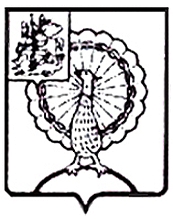 Совет депутатов городского округа СерпуховМосковской областиРЕШЕНИЕВ соответствии с Градостроительным кодексом Российской Федерации, Федеральным законом от 06.10.2003 № 131-ФЗ «Об общих принципах организации местного самоуправления в Российской Федерации», Уставом муниципального образования «Городской округ Серпухов Московской области», Совет депутатов городского округа Серпуховрешил:1. Внести в Порядок проведения осмотров зданий, сооружений и выдачи рекомендаций об устранении выявленных в ходе таких осмотров нарушений на территории муниципального образования «Городской округ Серпухов Московской области», утвержденный решением Совета депутатов городского округа Серпухов Московской области от 06.11.2019 № 61/9, следующие изменения: 1.1. Пункт 1.7. раздела 1 изложить в следующей редакции: «1.7. Основанием проведения осмотра является поступление следующих заявлений физических или юридических лиц (далее - заявления):- о нарушении требований законодательства Российской Федерации к эксплуатации зданий, сооружений (приложение № 1);- о возможности возникновения аварийных ситуаций в зданиях, сооружениях или возникновения угрозы разрушения зданий, сооружений (приложение № 2).Заявление является основанием для начала работы постоянной межведомственной комиссии по проведению осмотров зданий, сооружений и выдачи рекомендаций об устранении выявленных в ходе таких осмотров нарушений на территории муниципального образования «Городской округ Серпухов Московской области», состав которой утвержден постановлением Главы городского округа Серпухов Московской области (далее – постоянная межведомственная комиссия). В случае поступления заявления в отношении зданий, сооружений, за эксплуатацией которых осуществляется государственный контроль (надзор), за исключением случаев, указанных в следующем абзаце настоящего пункта, указанное заявление направляется в орган, осуществляющий в соответствии с федеральными законами государственный контроль (надзор) при эксплуатации зданий, сооружений, в течение пяти рабочих дней со дня его регистрации. В случае поступления заявления о возможности возникновения аварийных ситуаций в зданиях, сооружениях или возникновении угрозы разрушения зданий, сооружений, за эксплуатацией которых осуществляется государственный контроль (надзор), указанное заявление направляется в орган, осуществляющий в соответствии с федеральными законами государственный контроль (надзор) при эксплуатации зданий, сооружений, в срок не более двух рабочих дней с даты регистрации заявления. Заявителю направляется письменное уведомление о направлении заявления для рассмотрения в орган, осуществляющий в соответствии с федеральными законами государственный контроль (надзор) при эксплуатации зданий, сооружений, в течение семи рабочих дней со дня регистрации заявления».1.2. Раздел 2 изложить в следующей редакции: «2. Организация осмотра2.1. Заявления, указанные в пункте 1.7 настоящего Порядка, направляются в Администрацию городского округа Серпухов Московской области (далее - Администрация).2.2. Администрация в день поступления заявления регистрирует его и передает Главе городского округа Серпухов Московской области.2.3. Глава городского округа Серпухов Московской области в срок не более чем один рабочий день со дня получения заявления о проведении осмотра направляет его на рассмотрение в постоянную межведомственную комиссию.2.4. К участию в осмотре привлекаются:2.4.1. Собственники зданий, сооружений (помещений в здании, сооружении);2.4.2. Лица, владеющие зданием, сооружением (помещениями в здании, сооружении) на праве оперативного управления или хозяйственного ведения;2.4.3. Пользователи зданий, сооружений (помещений в здании, сооружении) на основании договоров (аренда, безвозмездное пользование и т.д.);2.4.4. Ответственные лица, являющиеся должностными лицами эксплуатирующей (управляющей/специализированной) организации, обеспечивающей техническое обслуживание зданий, сооружений, эксплуатационный контроль, текущий ремонт зданий, сооружений (в случае наличия сведений об эксплуатирующей организации).2.5. Лица, указанные в пункте 2.4 настоящего Порядка, извещаются Администрацией о дате и времени проведения осмотра не позднее чем за три рабочих дня до даты проведения осмотра любым доступным способом.В случае проведения осмотра на основании заявления о возможности возникновения аварийных ситуаций в зданиях, сооружениях или возникновения угрозы разрушения зданий, сооружений извещение лиц, указанных в пункте 2.4 настоящего Порядка, осуществляется Администрацией не позднее чем за один рабочий день до даты проведения осмотра.Лица, указанные в пункте 2.4 настоящего Порядка вправе принять участие в проведении осмотра.В случае поступления заявления о нарушении требований законодательства Российской Федерации к эксплуатации зданий, сооружений осмотр должен быть проведен не позднее двадцати рабочих дней с даты поступления в Администрацию указанного заявления.В случае поступления заявления о возможности возникновения аварийных ситуаций в зданиях, сооружениях или возникновения угрозы разрушения зданий, сооружений осмотр должен быть проведен в течение трех рабочих дней, следующих за днем поступления в Администрацию указанного заявления, постоянной межведомственной комиссией.В случае поступления заявления о нарушении требований законодательства Российской Федерации к эксплуатации зданий, сооружений в отношении здания, сооружения, при эксплуатации которых осуществляется государственный контроль (надзор) в соответствии с федеральными законами, в том числе в отношении многоквартирных домов и жилых домов, указанное заявление в течение семи рабочих дней со дня его поступления в Администрацию направляется Администрацией в орган, осуществляющий государственный контроль (надзор) в соответствии с федеральными законами при эксплуатации указанных зданий, сооружений. Администрация в день направления заявлений в орган, осуществляющий государственный контроль (надзор) в соответствии с федеральными законами при эксплуатации зданий, сооружений, направляет заявителю письменное уведомление о направлении его заявления для рассмотрения в указанный орган».1.3. Абзац 1 пункта 3.1. раздела 3 изложить в следующей редакции: «3.1. Осмотр выполняется членами постоянной межведомственной комиссии и лицами, привлеченными к осмотру, в следующем объеме:».1.4. Пункт 3.3. раздела 3 изложить в следующей редакции: «3.3. По результатам проведения осмотра составляется акт осмотра здания, сооружения в целях оценки их технического состояния и надлежащего технического обслуживания в соответствии с требованиями технических регламентов, предъявляемыми к конструктивным и другим характеристикам надежности и безопасности указанных объектов, требованиями проектной документации указанных объектов по форме согласно приложению № 3 к настоящему Порядку (далее - Акт), к которому прикладываются материалы фотофиксации осматриваемых зданий, сооружений, оформленные в ходе осмотра.Результаты осмотра, содержащие информацию, составляющую государственную, коммерческую, служебную или иную тайну, оформляются с соблюдением требований, предусмотренных законодательством Российской Федерации.В случае отсутствия доступа внутрь здания, сооружения в Акте делается соответствующая отметка.В случае выявления при проведении осмотра нарушений требований технических регламентов, предъявляемых к конструктивным и другим характеристикам надежности и безопасности указанных объектов, требований проектной документации указанных объектов выдаются рекомендации об устранении выявленных нарушений (в том числе о необходимости проведения инструментального обследования специализированной организацией, если такая необходимость установлена в ходе осмотра) по форме согласно приложению № 4 к настоящему Порядку.Срок устранения выявленных нарушений указывается в зависимости от выявленных нарушений с учетом мнения лиц, ответственных за эксплуатацию зданий, сооружений, или их уполномоченных представителей. Лица, ответственные за эксплуатацию здания, сооружения, в случае несогласия с фактами, выводами, изложенными в Акте, либо с выданными рекомендациями в течение десяти календарных дней с даты получения Акта вправе представить в Администрацию в письменной форме возражения в отношении Акта и (или) выданных рекомендаций в целом или в отношении отдельных положений. При этом указанные лица вправе приложить к таким возражениям документы, подтверждающие обоснованность таких возражений, или их заверенные копии.При обнаружении в ходе осмотра нарушений требований законодательства, ответственность за которые предусмотрена Кодексом Российской Федерации об административных правонарушениях, Администрация передает материалы о выявленных нарушениях в орган, должностные лица которого уполномочены в соответствии с Кодексом Российской Федерации об административных правонарушениях составлять протоколы об административных правонарушениях, при необходимости привлекать к ответственности лицо, совершившее правонарушение, либо обращаться в суд в порядке, предусмотренном законодательством Российской Федерации, для приостановления или прекращения эксплуатации зданий, сооружений.При выявлении в результате проведения осмотра факта совершения лицами, ответственными за эксплуатацию зданий, сооружений, действия (бездействия), содержащего признаки состава преступления, Администрация в течение пяти рабочих дней со дня выявления такого факта обязана передать информацию о совершении указанного действия (бездействия) и подтверждающие такой факт документы в соответствующие компетентные органы.Акт подписывается членами постоянной межведомственной комиссии, лицами, привлеченными к проведению осмотра и участвующими в проведении осмотра, а также лицами, присутствующими при осмотре (при наличии).Копии Акта направляются уполномоченным(и) лицом(ами) Администрации, проводившим(ими) осмотр, заявителю, лицу, ответственному за эксплуатацию зданий, сооружений (при наличии сведений о лице, ответственном за эксплуатацию здания, сооружения), правообладателю здания, сооружения в течение семи рабочих дней со дня его составления заказным почтовым отправлением с уведомлением о вручении либо вручается указанным лицам под роспись, а в случае проведения осмотра здания, сооружения на основании заявления о возможности возникновении аварийных ситуаций в зданиях, сооружениях или возникновении угрозы разрушения зданий, сооружений - вручается заявителю, лицу, ответственному за эксплуатацию зданий, сооружений (при наличии сведений о лице, ответственном за эксплуатацию здания, сооружения), правообладателю здания, сооружения в течение трех дней со дня проведения осмотра здания, сооружения любым доступным способом.».1.5. Абзац 1 пункта 4.1. раздела 4 изложить в следующей редакции: «4.1. При осуществлении осмотров члены постоянной межведомственной комиссии имеют право:».1.6. Подпункт 4.2.4. пункта 4.2. раздела 4 исключить.1.7. Приложение № 3 изложить в следующей редакции (прилагается).2. Направить настоящее решение Главе городского округа Серпухов         Ю.О. Купецкой для подписания и официального опубликования (обнародования).3. Контроль за выполнением настоящего решения возложить на комиссию по перспективному развитию, экономике, научно-промышленной политике, строительству, предпринимательству и муниципальной собственности                           (И.В. Харьков).Председатель Совета депутатов                                                              И.Н. Ермаков                           Глава городского округа                                                                         Ю.О. КупецкаяПодписано Главой городского округа 18.06.2020«Приложение № 3к Порядку проведения осмотров зданий, сооружений и выдачи рекомендаций об устранении выявленных в ходе таких осмотров нарушений на территории муниципального образования «Городской округ Серпухов Московской области»Администрация городского округа Серпухов Московской области(наименование уполномоченного органа, осуществляющего осмотр)Акт осмотра здания, сооружения№ 1	    ___________________________________________	«__» _________ 20__г.(порядковый		(место проведения осмотра здания, сооружения)   дата проведения осмотраномер акта)Настоящий акт составлен по результатам проведения осмотра здания, сооружения с участием членов постоянной межведомственной комиссии по проведению осмотров зданий, сооружений и выдачи рекомендаций об устранении выявленных в ходе таких осмотров нарушений на территории муниципального образования «Городской округ Серпухов Московской области», утвержденной постановлением Главы городского округа Серпухов от _______ № _______,                   в составе: _______________________________________________________________________________________________________________________________________________________________________________________________________________________________________________________________________________(Ф.И.О., должность, место работы)и привлечённых лиц в составе: _____________________________________________________________________________________________________________________________________________________________________________________________(Ф.И.О., должность, место работы)На основании _____________________________________________________ ______________________________________________________________________ ______________________________________________________________________ (указывается дата и номер заявления о проведении осмотра, Ф.И.О. лица, подавшего заявление о проведении осмотра)проведен осмотр ______________________________________________________________________________________________________________________________________________________________________________________________(наименование объекта, его адрес, кадастровый номер (при наличии), адрес земельного участка,                           в границе которого расположено здание, сооружение (кадастровый номер земельного участка (при наличии)Объект осмотра имеет следующие характеристики (указываются при наличии сведений):назначение: ______________________________________________________;общая площадь: __________________________________________________;этажность:_______________________________________________________;группа капитальности: ____________________________________________;год постройки: ___________________________________________________;год выполненного последнего капитального ремонта или реконструкции:________________________________________________________.В присутствии:________________________________________________________________________________________________________________________________________________________________________________________________(Ф.И.О. лица, ответственного за эксплуатацию здания, сооружения, или его уполномоченного представителя)При осмотре установлено: ______________________________________________________________________________________________________________________________________________________________________________________(подробное описание данных, характеризующих состояние объекта осмотра; в случае выявленных нарушений указываются нормативные документы, требования которых нарушены, нарушения требования технических регламентов, проектной документации, вид нарушения, кем допущено нарушение, ответственность, предусмотренная за данное нарушение)Приложения к акту:________________________________________________ ______________________________________________________________________ (материалы фотофиксации, иные материалы, оформленные в ходе осмотра)Подписи членов постоянной межведомственной комиссии, проводивших осмотр:__________________________________________________________________ (подпись)						(Ф.И.О., должность, место работы)__________________________________________________________________ (подпись)						(Ф.И.О., должность, место работы)__________________________________________________________________ (подпись)						(Ф.И.О., должность, место работы)__________________________________________________________________ (подпись)						(Ф.И.О., должность, место работы)С актом ознакомлен:_____________________________________________ ____________________________________________________________________ Лицо, ответственное за эксплуатацию здания, сооружения, или его уполномоченный представитель:__________________ _________________(Ф.И.О.)			(подпись)Копию акта получил:__________________ _________________(Ф.И.О.)			(подпись)__________________________________________________________________ __________________________________________________________________ (отметка о направлении посредством почтовой связи)».№ 158/20 от 18.06.2020   О внесении изменений в Порядок проведения осмотров зданий, сооружений и выдачи рекомендаций об устранении выявленных в ходе таких осмотров нарушений на территории муниципального образования «Городской округ Серпухов Московской области», утвержденный решением Совета депутатов городского округа Серпухов Московской области от 06.11.2019 № 61/9Утверждено решением Совета депутатов городского округа Серпухов Московской областиот 18.06.2020 № 158/20